FEMINIST OPPORTUNITIES NOW (FON) FORM FOR EXPRESSION OF INTEREST (EOI): GRANTS AND PARTNERSHIPFUNDING WINDOW 1Boost Call (5 000 to 15 000 Euro)Rolling CallIS YOUR ORGANISATION ELEGIBLE TO A FON GRANT?The CSOs which can apply for a sub-grant under the FON project must:Be committed in favour of gender equality and implement actions to prevent and/or fight Gender-Based Violence.Be based and implement actions in at least one of the 10 countries of the Project (i.e. 1.3).Are particularly encouraged to apply organisations working with or led by people who, in their local context, that may face particularly high discrimination, gender inequalities and gender-based violence, such as: Members of the LGBTI+ community and in general people with diverse sexual orientation and gender identitiesPeople living with disabilities People living with HIV/AIDSRacial, ethnic or indigenous minorities (in the local context) Internally displaced, migrant and refugee peopleSex workers Young people Members of any other community that in their local context face particularly high discrimination, gender inequalities and gender-based violenceELEGIBLITY CHECK1. Please select the country/ies where the organisation is based/operates:☐ Ethiopia☐ Kenya☐ Burkina Faso☐ Guinea☐ Cote d’Ivoire☐ Niger2. ☐ I confirm the organisation is a local/national non-profit civil society organisation.3. ☐ I confirm the organisation is a Civil Society Organisation and not a governmental institution or an individual.4. ☐ I confirm the organisation's activities work towards preventing and responding to GBV and/or to advance gender justice.IF YOU ARE AN ELIGIBLE ORGANISATION, PLEASE SUBMIT YOUR APPLICATION BY SELECTING ONE OF THE 2 FOLLOWING APPLICATION METHODS:Methods to submit your partnership request. Please select one of the two following methods:Fill this form and send it to fon.africa.committe@ippf.org with the subject title on ‘EOI-Grants & Partnership’.Record a maximum 20 minutes video with answers to all the questions below and send to fon.africa.committe@ippf.org, with the subject title on ‘EOI-Grants & Partnership’.In the funding window 1, your organisation can request 1/core funding or 2/an intervention-based funding.For core funding, please fill in part A.For an intervention-based funding, please fill in part B.If you choose to request funding for a project implementation, you can also request at the same time core funding and therefore fill in Part A and Part B.A. CORE FUNDING REQUEST – Emergency needs due to internal or external factorsA.1) Amount and details of the requested grant You can request funding to cover expenses of your organisation without having to link them to the implementation of a project. This can be for instance: the cost of human resources (all or part of salaries, external services…), of equipment (for instance to purchase computers, office material… ), supplies (paper, ink cartridges, etc.), operational costs (for instance office rental, transport, electricity costs, communication …) or any other expenses linked to the common functioning of your organisation.All the expenses to be funded must solely benefit your organisation and contribute to overcome financial difficulties.Accounting documents of the expenses covered with this funding must be submitted by your organisation with the financial reports.Indicate in the following provisional table the expenses that you are requesting to be funded.Or you can attach an Excel budget table as an Annex.Tick this box if you are annexing an Excel table  ☐Recommendations to fill in the budget table below:Column 1: Indicate the expense in its corresponding category. For instance: Human Resources:  1. Salary of the secretary; Equipment and supplies: 1. Purchase a laptop, etc.Column 2: Indicate the reference unit. For instance: for the salary of the secretary: Month; for the purchase of the laptop: equipment.Column 3: number of units. For instance, for the salary of the secretary for 6 months: 6; for the purchase of the laptop: 1The 2 following columns: indicate the cost of the expense in the currency of your country, first the cost of the unit, then the total cost of the expense (unit x quantity).Last column: Convert in euros the total amount of the expense. You can add or delete lines if necessary. Pay attention to double check your calculations!A.2) Period covered for the requested grantThe period covered by the grant cannot go beyond 6 months.Except agreement by the selection committee, the period covered by the grant cannot start before the grant decision. A.3) Justification of the requested grant1. List all the expenses of your request and complete the table below (add as many lines as necessary):2. List main activities, actions or projects that your organisation is going to implement during the period corresponding to the duration of the requested grant:3. Describe how your activities or projects can be sustainable? Can they be replicated? Can they be implemented in other locations? etc.Accounting documents of the expenses covered with this funding must be submitted by your organisation with the financial reports.B. INTERVENTION-BASED REQUEST – Emergency projectB.1) Information about the ProjectWhat is the sector that best describes your emergency project? (tick the box: multiple boxes are allowed)Project DurationThe period covered by the grant cannot go beyond 6 months. Except agreement by the selection committee, the period covered by the grant cannot be before the grant decision. Description of the ProjectPlease answer the following questions:What is the title of your Project? What is the location of your Project?Describe briefly to what issues your Project is responding and what are its objectives?Who are the beneficiaries of your Project? If possible, indicate the number of direct beneficiaries.What are the activities of your Project? Is your Project a new one or is it the continuation of a current one?Describe how your activities or projects can be sustainable? Can they be replicated? Can they be implemented in other locations? EtcWhat are the main results that you expect with the implementation of this Project?How do you plan measure the results of your Project (indicators)?B.2) Amount and details of the grant requestedIndicate in the following provisional table the expenses that you are requesting to be funded.Or you can attach an Excel budget table as an Annex.Tick this box if you are annexing an Excel table  ☐Recommendations to fill in the budget table:Classify the expenditure of the project by chapters in column 1. (for instance: human resources, equipment, transport, training costs, etc.) and detail the type of expenses in the lines under the chapters. You can add as many lines as necessary. Pay attention to double check your calculations!Clarifications on the calculation of costsANNEXES TO ATTACH TO THE APPLICATIONWe request you to join a certain number of annexed documents to your application. Please fill in the following table: tick the box in column 2 if the document is attached to your application or explain in column 3 why you cannot send that document.You can attach any other document that you consider useful to support your application.List here all additional documents that you are attaching to the application: If your organisation wants to request for this grant application to remain confidential, please indicate it here and explain the reasons: By submitting a funding application to the FON Project and ticking this box, the organisation or individuals representing them, accept to undergo the “Integrity Due Diligence” (screening operations). CSOs, platforms or movements appearing in the List of Financial Sanctions will not receive any funding of the FON Project. By using this form, you agree with the storage and handling of your data in the framework of the project Feminist Opportunities Now (FON).Your personal data will be processed by the FON Consortium members and shared with the RCAC’s members in order to manage your participation in this call for expression of interest and, in the case your application is awarded a sub-grant, to make you be able to fully benefit from the support proposed by FON. This treatment is necessary, and you consent to it. The legitimate basis for the processing of your data is your consent. At any time, you may revoke the consent given with the simple notification of your will by sending an email to the following address fon.africa.committe@ippf.org Signature:Date:This window is addressed to local CSOs:- in need of an emergency financial support (core funding) to support its survival.- providing emergency services to survivals and witnesses of GBV for instance.- wishing to seize a programmatic, advocacy or development opportunity, such as attending an advocacy-related event, or any other punctual opportunity linked to its mission.Key words are Emergency, Flexibility and OpportunitySmall, young, and informal feminist organizations are encouraged to applyThis subgrant will be subjected to simplified calls and decision procedure as well as a simplified due diligence procedure.ELIGIBLENOT ELIGIBLEOrganisations fulfilling the above criteriaInitiatives by individuals Unregistered organisations Initiatives presented by public/governmental institutionsThe small, newly created and informal CSOs, without seniority criteriaNon-local organisations (international)FON Project CountriesNot working in the GBV sectorBACKGROUND INFORMATION – CONTACT DETAILS AND PRESENTATION OF THE ORGANISATIONBACKGROUND INFORMATION – CONTACT DETAILS AND PRESENTATION OF THE ORGANISATIONName of the applicant organisation Date of the submissionRequested amount (in local currency, USD or Euro)Duration of the period covered by the grantName and designation of the contact person and its function within the organisationContact Details of the contact personEmail:WhatsApp:Land Phone:Address of the organisation (physical and postal if different)Social media of the organisation, if applicableFacebookTwitterInstagramOtherWebsite of the organisation (if applicable)Type of structure: association, group, network, other.Please share the Articles of  Association as an AnnexDate of inception of the organizationIs your organization legally registered in your country?☐ Yes                                            ☐ NoIf registered, please indicate date and place of registrationPlease share the registration certificate as an AnnexIf not registered, please explain whyDoes the organisation have a bank account under its name?☐ Yes                                        ☐ NoIf yes, please indicate the bank account details. Name of the account holderAddress of the account holderName of the bankAddress of the bankAccount numberIBAN SWIFT codeIf your organisation does not have its own bank account, please explain why and by what other means you would receive the fundsFUNCTIONING OF THE ORGANISATIONFUNCTIONING OF THE ORGANISATIONIndicate the name and function of the person representing the organisation (i.e. President, Executive Director, etc.)Please share a valid identification document of the person as an AnnexHow many members does the organisation have, if applicable.Indicate the names and functions of the members of the governing body if applicable (i.e. Treasurer, Secretary General, etc.)Please share the list and their valid identity documents as an AnnexIs your organisation mainly led by women or by the groups it serves?☐ Yes                                        ☐ NoDoes your organisation have salaried staff?☐ Yes                                        ☐ NoIf yes, how many?Indicate if possible the main salaried positionsHow many volunteers are involved in the organisation?Do you have branches of your organisation other than the main office? Please provide all locations here.ACTIVITIES OF THE ORGANISATION ACTIVITIES OF THE ORGANISATION What is the geographical scope of the organisation’s activities? Local (indicate the zone) Regional (indicate the region/s) National International (indicate the countries)     How does your work relate to GBV/Gender Justice?(Please indicate relevant area/s of work)What are the main objectives of your organisation?Please enumerate in a list What specific population(s) is/are the primary focus of your work? For example, disabled women, Indigenous women, lesbian women, migrant sex workers, etc.Please share the names of any organisations, networks and/or alliances your organisation has worked or currently with and how you collaborate with them. (maximum 5).1.- Organisation’s name:      Contact person:      Contact details:2.- ….Please share the names of any organisations, networks and/or alliances your organisation has worked or currently with and how you collaborate with them. (maximum 5).Describe the type of collaboration/s What change does your organisation’s work want to make in the world? (max 500 words)If applicable, what is the most significant achievement that has resulted from your organisation’s work and that you are proud of? (max 500 words)Can you please explain to what extent those activities, according to you, can be described as feminist?What was your annual budget of the last two years (in local currency and Euro), if applicable?Please share your latest financial report as an Annex.2021:2022:What are your main sources of funding, if any? (i.e. membership, granting, fundraising, etc. If possible, please put it according to their importance in the total budget)If your organisation has difficulties in accessing funding, explain why and what is the impact on your activitiesPlease add the name and contact details of the person in charge of the financial management of your organisationDoes your organisation receive external support for its financial management (i.e., Accounting firm)☐ Yes                                    ☐ NoIndicate name And contact details                               PARTNERSHIP REQUESTS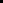 PARTNERSHIP REQUESTSDoes the organisation need     capacity development/ sharing to do better?YesNoNot sureIf yes, which type?Anything else you would like to share with us.What is your budget currency?Nature of the expenseUnitQuantityUnit cost Total cost Human Resources 1. 2.…Equipment and material 1. 2.…Operational costs 1. 2.…Other expenses 1. 2.…TOTALIf applicable, what is the corresponding amount in Euro?€ = …Conversion Platform Used:Date the conversion was made:How many months are covered by the requested grant? (maximum 6)Dates for the beginning and end of the period covered by the grant Expenditure itemWhat is the purpose of the expense?How will this expense support the emergency your organisation is experiencing?Go to section C to see the list of documents to be annexed to your applicationSRHRSexual violenceEconomic violence or discriminationPolitical violence or discriminationOther, please describe……How many months long is the project submitted? (maximum 6)Dates for the beginning and end of the period covered by the grantWhat is your budget currency?Nature of the expenseUnitQuantityUnit cost Total costChapter 1 Indicate the type of expense: 1. 2.…Chapter 2 Indicate the type of expense: 1. 2.…Chapter 3 Indicate the type of expense: 1. 2.…Etc. 1. …TOTALIf applicable, what is the corresponding amount in Euro?1 € = …Conversion Platform Used:Date the conversion was made:Go to section C to see the list of documents to be annexed to your applicationRequested documents2. Tick if attached3. Explain if it cannot be attachedArticles of the Association☐Legal registration certificate ☐Latest annual financial report☐Bank account certificate ☐Provisional budget of the year and 2 latest yearly budgets of the organisation (2021-2022)☐Identity document of the person representing the organisation (with photo)☐A list of members of the governing body, their function, their identity documents (with photo), their contact details and their signature☐Statement of Integrity, Eligibility and Environmental and Social Responsibility (annexed)☐